Formulier voortgangs- en eindgesprek BPV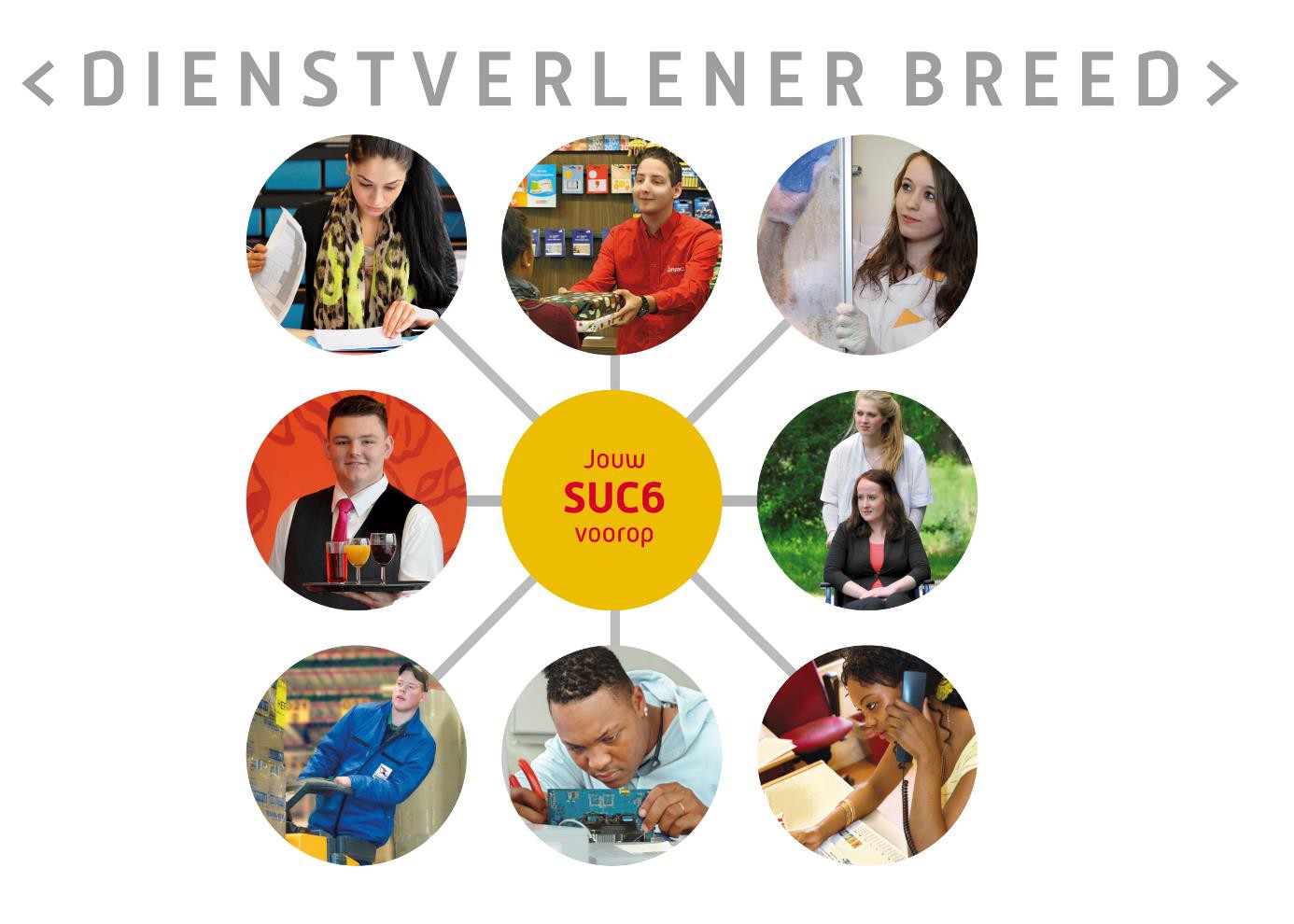 Formulier BPV voortgangs-/eindgesprekEvaluatieBeroepshoudingLeerpuntenDeelnemerBPV bedrijfStudieloopbaan- begeleiderStart- en einddatum BPV-periodeBPV docentDatum gesprekBPV begeleiderPlaatsEvaluatie BPV gesprekOpmerkingen/afsprakenBevindingen studentBevindingen BPV begeleiderWerkzaamheden studentVoortgang BPV opdrachten:Overige zakenVerantwoordelijkheidOnvoldoendeMatigVoldoendeGoedAfspraken nakomenPresentieOp tijd komenZich aan de regels houdenVerantwoordelijk voor eigen takenZelfstandigheidInzicht in takenVragen stellen over takenOmgang met anderenSamenwerkenBehulpzaam zijnLeggen van contactenOnderhouden van contactenAanpassenVriendelijk en beleefdZelfkennis en reflectieLuisterenMening en ideeën naar voren brengenOpen staan voor ideeën en meningenOmgaan met feedbackGeven van feedbackBenoemen van positieve puntenInzet en inbrengInitiatief tonenBetrokkenheidTempoBijdrage leveren aan sfeerBijdrage aan gesprekkenObserveren en rapporterenObserverenRapporterenDiversenVeilig werkenHygiënisch werkenErgonomisch werkenKostenbewust werkenMilieubewust werkenLeerpuntenAfsprakenBeroepshoudingWerkzaamhedenWerken aan stage opdrachtenAfronding stage:(Alleen in te vullen bij eindgesprek)OnvoldoendeVoldoendeGoedOnderbouwing beoordeling:Onderbouwing beoordeling:Onderbouwing beoordeling:Onderbouwing beoordeling:NaamHandtekeningStudentBPV begeleiderBPV docent